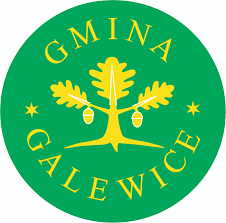 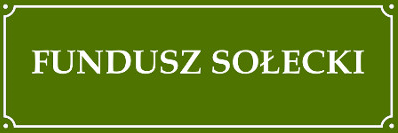 Galewice, 09.01.2023 r.RIiRG.3050-22.1.23ZAPYTANIE OFERTOWE Nr 2.2023Zamawiający:  Gmina Galewice, ul. Wieluńska 5 98-405 Galewice.Tryb udzielenia zamówienia:Do niniejszego postępowania nie stosuje się przepisów ustawy z dnia 11 września 2019 r. – Prawo zamówień publicznych (t. j. Dz. U. z 2022 r. poz. 1710, zm.: z 2020 r. poz. 1517; z 2022 r. poz. 1933, poz. 1812 i poz. 2185).Postępowanie prowadzone jest na podstawie § 4 ust. 2 pkt 3 Regulaminu udzielania zamówień publicznych, których wartość nie przekracza wyrażonej w złotych równowartości kwoty 130 000 zł. w Gminie Galewice, wprowadzonego Zarządzeniem Nr 59.2022 Wójta Gminy Galewice z dnia 31 marca 2022 r. Opis przedmiotu zamówienia:Zakup namiotów dla Sołectwa Jeziorna, Węglewice i Kolonia Osiek Zakres przedmiotu zamówienia obejmuje zakup z dostawą:-  2 namiotów dla Sołectwa Jeziorna. Szczegółowy opis przedmiotu zamówienia: Ściany max. 3m z oknami panoramicznymi. Ściana max. 6m jedna z drzwiami i jedna gładka. Stelaż powinien być 100% stalowy ocynkowany galwanicznie na kolor srebrny.100% wodoodporny, odporny na wiat, na działanie promieni UV, zapewniający trwałość pigmentu i materiału. Plandeki wykonane powinny być z bardzo mocnego materiału PCV o grubości min. 200 g/m2 . Kolor namiotu – zielony Napis: Sołectwo Jeziorna zamieszczone na dachu namiotu. Logo gminy zamieszczone na jednej ze ścian namiotu.-  1 namiot dla Sołectwa Węglewice. Szczegółowy opis przedmiotu zamówienia: Ściany max. 3m z oknami panoramicznymi. Ściana max. 6m jedna z drzwiami i jedna gładka. Stelaż powinien być 100% stalowy ocynkowany galwanicznie na kolor srebrny.100% wodoodporny, odporny na wiat, na działanie promieni UV, zapewniający trwałość pigmentu i materiału. Plandeki wykonane powinny być z bardzo mocnego materiału PCV o grubości min. 200 g/m2 . Kolor namiotu – zielony Napis: Sołectwo Węglewice zamieszczone na dachu namiotu. Logo gminy zamieszczone na jednej ze ścian namiotu.-  1 namiot dla Sołectwa Kolonia Osiek. Szczegółowy opis przedmiotu zamówienia: Ściany max. 3m z oknami panoramicznymi. Ściana max. 6m jedna z drzwiami i jedna gładka. Stelaż powinien być 100% stalowy ocynkowany galwanicznie na kolor srebrny.100% wodoodporny, odporny na wiat, na działanie promieni UV, zapewniający trwałość pigmentu i materiału. Plandeki wykonane powinny być z bardzo mocnego materiału PCV o grubości min. 200 g/m2 . Kolor namiotu – zielony Napis: Sołectwo Kolonia Osiek zamieszczone na dachu namiotu. Logo gminy zamieszczone na jednej ze ścian namiotu.Zadanie realizowane w ramach funduszu sołeckiego Sołectwa Jeziorna pn. Zagospodarowanie działki wiejskiej w miejscowości Jeziorna, Sołectwa Węglewice pn. Zakup z dostawą namiotu dla Sołectwa Węglewice oraz Sołectwa Kolonia Osiek pn. Zagospodarowanie działki wiejskiej w miejscowości Kolonia Osiek na 2023 rok.Wykonawca powinien dostarczyć przedmiot zamówienia na własny koszt do Urzędu Gminy w Galewicach.III. Termin realizacji zamówienia.Termin realizacji zamówienia –  od podpisania umowy do dnia 28 lutego 2023r.IV. Opis warunków płatności.Termin płatności faktury: min. 14 dni.Podstawą do wystawienia faktury i końcowego rozliczenia stanowi faktycznie zrealizowane zamówienie i protokół wykonania przedmiotu umowy.V.  Kryterium oceny ofert.1. Jedynym kryterium oceny ofert jest najniższa cena brutto za całość zamówienia. VI. Termin gwarancjiZamawiający wymaga udzielenia minimum 12 miesięcy gwarancji na przedmiot zamówienia.VII. Sposób przygotowania i złożenia oferty:Ofertę należy sporządzić wypełniając formularz ofertowy (zał. Nr 1). W załączonym formularzu ofertowym należy ponadto podać cenę jednostkową brutto oraz cenę brutto oferty dla każdego indywidualnie sołectwa.Ofertę można złożyć osobiście w sekretariacie pok. 208, lub przesłać za pośrednictwem poczty, kuriera na adres Gmina Galewice, ul. Wieluńska 5, 98-405 Galewice lub faksem (62/7838625) lub drogą elektroniczną na adres sekretariat@galewice.pl. W przypadku składania oferty pocztą należy opisać kopertę „Oferta cenowa na zakup namiotów dla Sołectwa Jeziorna,  Węglewice i Kolonia Osiek”.W przypadku składania oferty drogą elektroniczną wymagany jest skan wypełnionej i podpisanej oferty.Dokumenty składane w formie kserokopii muszą być potwierdzone za zgodność z oryginałem przez Wykonawcę.Wszystkie koszty związane z przygotowaniem oferty ponosi składający ofertę. Oferty należy sporządzić w języku polskim pod rygorem nieważności.Wymaga się, aby wszelkie poprawki były dokonane w sposób czytelny oraz opatrzone podpisem osoby podpisującej ofertę.Oferta złożona po terminie nie będą rozpatrywane.Termin składania oferty: do dnia 17.01.2023 r. do godz. 1100Do oferty należy dołączyć wypełniony i podpisane formularze ofertowe zał. Nr 1 oraz wizualizacja i opis techniczny przedmiotu zamówienia.VIII. Zastrzeżenia dodatkowe1. Wykonawca przygotowuje ofertę i uczestniczy w postępowaniu ofertowym na własny koszt. Oferentowi nie przysługują względem Zamawiającego żadne roszczenia związane z jego udziałem w niniejszym postępowaniu.2. Zamawiający zastrzega prawo unieważnienia postępowania bez podania przyczyny. Zapytanie ofertowe służy rozeznaniu rynku i nie zobowiązuje Zamawiającego do złożenia zamówienia.  IX.  Osobą wyznaczoną do bezpośredniego kontaktowania się z Wykonawcami jest Katarzyna Owczarek- tel. 514953731.Załączniki: Formularz ofertowy - zał. Nr 1.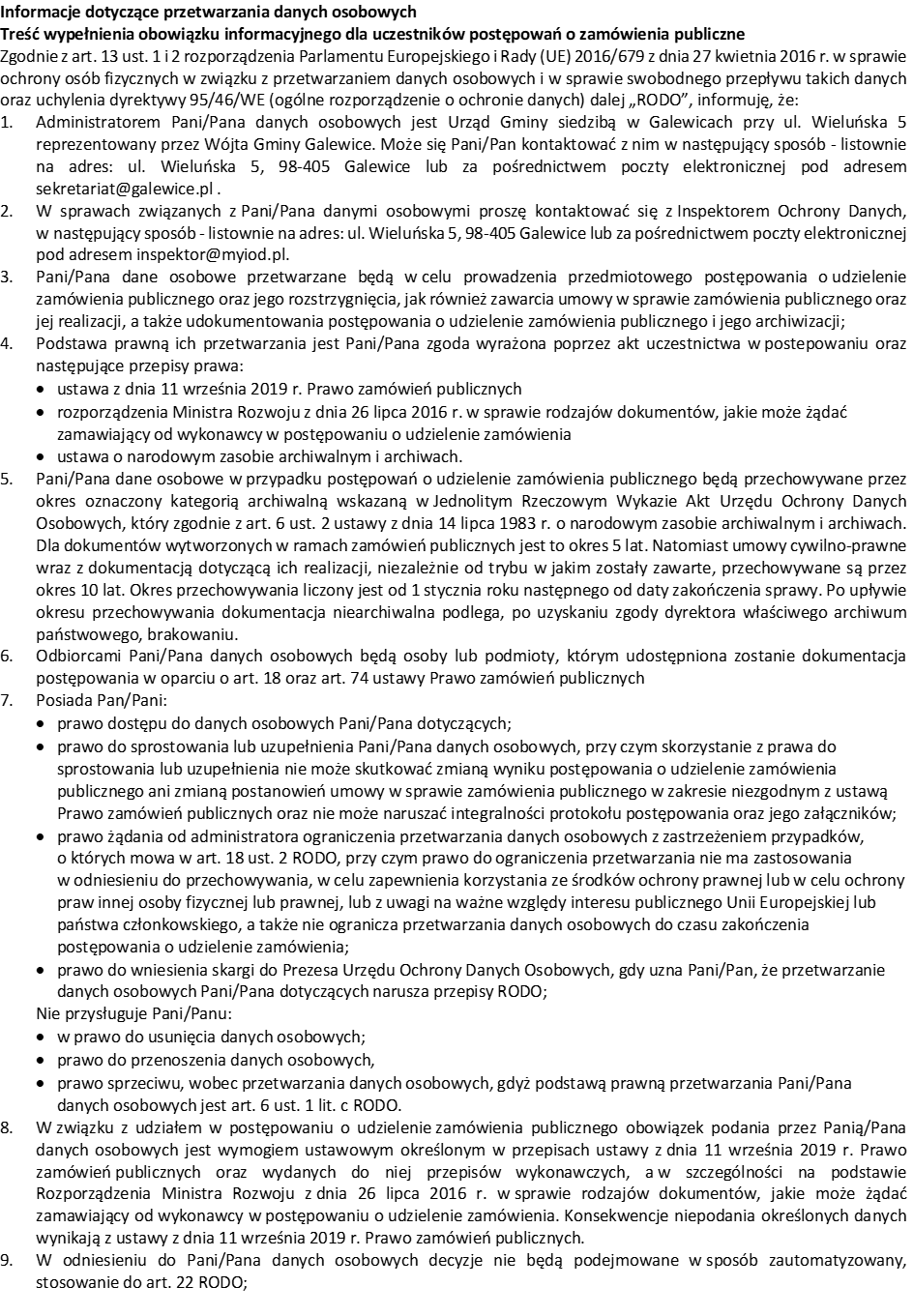 